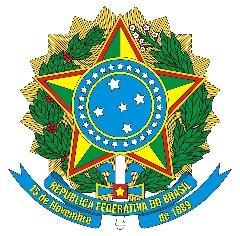 MINISTÉRIO DA EDUCAÇÃOINSTITUTO FEDERAL DE EDUCAÇÃO, CIÊNCIA E TECNOLOGIA DE SÃO PAULOCÂMPUS SÃO PAULOEDITAL Nº SPO.036, DE 18 DE MAIO DE 2023PROCESSO SELETIVO SIMPLIFICADO PARA A SELEÇÃO DE BOLSISTAS DISCENTES DOS PROGRAMAS DE PÓS-GRADUAÇÃO STRICTO SENSU DE MESTRADO OFERTADOS PELO CÂMPUS SÃO PAULO PARA O PERÍODO LETIVO DE 2023.ANEXO IIFORMULÁRIO DE INTERPOSIÇÃO DE RECURSOEu,Regularmente Matriculado(a) Regularmente Matriculado(a) Regularmente Matriculado(a) Regularmente Matriculado(a) □ Programa de Mestrado Acadêmico em Engenharia Mecânica□ Programa de Mestrado Profissional em Ensino de Ciências e Matemática□ Programa de Mestrado Profissional em Matemática em Rede Nacional – PROFMAT□ Programa de Mestrado Acadêmico em Engenharia Mecânica□ Programa de Mestrado Profissional em Ensino de Ciências e Matemática□ Programa de Mestrado Profissional em Matemática em Rede Nacional – PROFMAT□ Programa de Mestrado Acadêmico em Engenharia Mecânica□ Programa de Mestrado Profissional em Ensino de Ciências e Matemática□ Programa de Mestrado Profissional em Matemática em Rede Nacional – PROFMAT□ Programa de Mestrado Acadêmico em Engenharia Mecânica□ Programa de Mestrado Profissional em Ensino de Ciências e Matemática□ Programa de Mestrado Profissional em Matemática em Rede Nacional – PROFMAT□ Programa de Mestrado Acadêmico em Engenharia Mecânica□ Programa de Mestrado Profissional em Ensino de Ciências e Matemática□ Programa de Mestrado Profissional em Matemática em Rede Nacional – PROFMATProntuário:Prontuário:Prontuário:E-mail:Tel.:Tel.:Cel.:Recurso:□ Indeferimento de Inscrição□ Indeferimento de Inscrição□ Resultado Preliminar□ Resultado PreliminarJustificativa:Justificativa:Justificativa:Justificativa:Justificativa:São Paulo, _______ de _______________ de 2023.São Paulo, _______ de _______________ de 2023.São Paulo, _______ de _______________ de 2023.São Paulo, _______ de _______________ de 2023.São Paulo, _______ de _______________ de 2023.Assinatura do(a) Candidato(a)Assinatura do(a) Candidato(a)